Planning hebdomadaire anglais CP/ semaine 8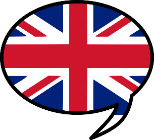 Projet : Apprendre  le vocabulaire lié à l’école.Format hybride : un même thème décliné suivant le mode d’enseignement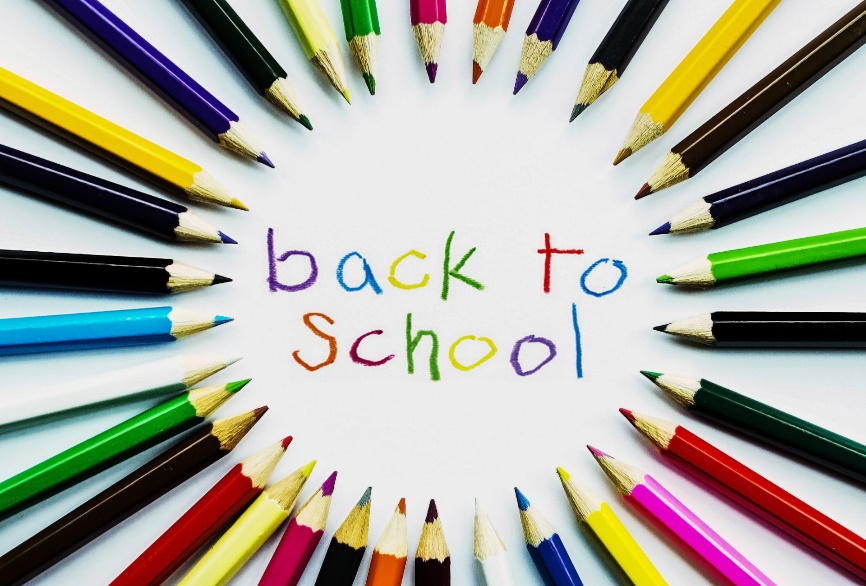 Cette semaine, certains retournent en classe, d’autres restent à la maison.A la maison, tu auras plus le temps pour t’entraîner en Anglais. En classe, l’Anglais pourra servir à rythmer ta journée.CF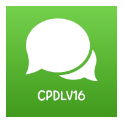 A la maisonEn classeMardidécouvrir et comprendre Découvre le vocabulaire du matériel scolaire matériel scolaire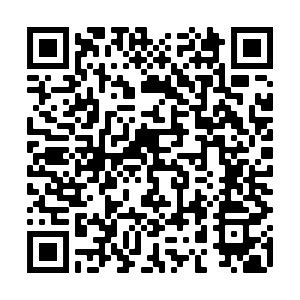 Certaines consignes en anglais peuvent être utilisées en classe :  ici voir page 6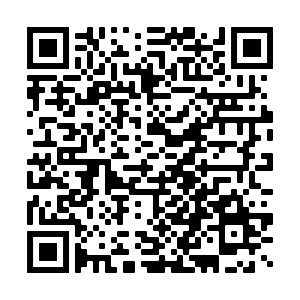 Pour se mettre en rang, on peut apprendre la chanson suivante : chanson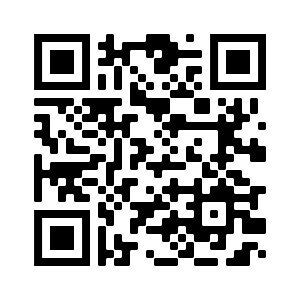 Mercrediécouter et répéterAujourd’hui, écoute à nouveau le vocabulaire de lundi  et répète-leCertaines consignes en anglais peuvent être utilisées en classe :  ici voir page 6Pour se mettre en rang, on peut apprendre la chanson suivante : chansonJeudimémoriser Aujourd’hui, entraine-toi à mémoriser les mots  exercice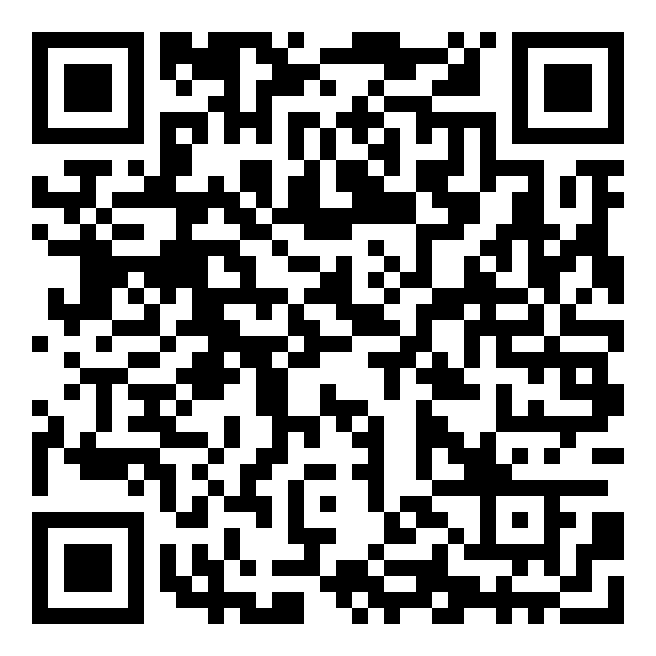 Certaines consignes en anglais peuvent être utilisées en classe :  ici voir page 6Pour se mettre en rang, on peut apprendre la chanson suivante : chansonVendredirestituerPrésente ton matériel scolaire à ton enseignant.e à l’oral (par visioconférence ou bien en t’enregistrant/ te filmant à l’aide d’un téléphone…)Tu peux également t’amuser à apprendre la chanson pour se mettre en rang.Certaines consignes en anglais peuvent être utilisées en classe :  ici voir page 6Pour se mettre en rang, on peut apprendre la chanson suivante : chanson